отчето результатах контрольного мероприятия«Внешняя проверка годовой бюджетной отчетности Совета Грачевского муниципального района за 2014 год»1. Основание для проведения контрольного мероприятия: пункт 2.10 раздела 2 Плана  работы  Контрольно-счетной комиссии  Грачевского муниципального района Ставропольского края на  2015 год, утвержденного приказом председателя Контрольно-счетной комиссии  Грачевского муниципального района Ставропольского края от 30 декабря 2014 года № 72, приказ председателя Контрольно-счетной комиссии  Грачевского муниципального района Ставропольского края от 02 марта 2015 года № 6 «О проведении внешней проверки годовых отчетов».2. Предмет контрольного мероприятия: годовая бюджетная отчетность Совета Грачевского муниципального района за 2014 год.3. Цель внешней проверки: - установление полноты представленной бюджетной отчетности, ее соответствие установленным требованиям;- оценка достоверности показателей представленной отчетности.4.  Объекты проверки: Совет Грачевского муниципального района Ставропольского края.5. Срок проведения контрольного мероприятия с 02 марта по 01 апреля 2015 г.6. Проверяемый период деятельности: 2014 год.7. По результатам контрольного мероприятия установлено следующее:7.1. В соответствии с Федеральным законом от 06.10.2003 № 131-ФЗ "Об общих принципах организации местного самоуправления в Российской Федерации" (далее - ФЗ №131-ФЗ), Совет Грачевского муниципального района является законодательным органом местного самоуправления в Грачевском муниципальном районе.7.2. Решением Совета Грачевского муниципального района Ставропольского  края от 19.12.2014  № 120-III «О бюджете Грачевского  муниципального района Ставропольского  края на 2014 год и на плановый период 2015 и 2016 годов» Совет Грачевского муниципального района определен  главным распорядителем средств бюджета Грачевского муниципального района Ставропольского края (далее  - районный бюджет), что соответствует данным годового отчета.7.3. Годовая бюджетная отчетность Совета  включает  документы, перечень которых установлен пунктом 11.1 Инструкции № 191н. При этом проверкой установлено, что Баланс главного распорядителя, распорядителя, получателя бюджетных средств, главного администратора, администратора источников финансирования дефицита бюджета, главного администратора, администратора доходов бюджета (ф. 0503130) и Отчет о финансовых результатах деятельности (ф. 0503121) не в полной мере соответствуют Инструкции №  191н. 7.4. Проверкой содержания, полноты, сопоставимости показателей представленной годовой отчетности  установлены нарушение требований Инструкции № 191н   в формах: 0503127, 0503164.7.5. Плановые показатели, указанные в отчете об исполнении бюджета Советом за 2014 год  соответствуют показателям утвержденного бюджета Грачевского муниципального района с учетом изменений, внесенных в ходе исполнения бюджета.По расходам утвержденные бюджетные назначения составили  4459,66 тыс. рублей, исполнено 4228,39 тыс. рублей или 94,81 процента. Неисполнение составило 231,27 тыс. рублей.7.6. Согласно сведениям ф. 0503130 дебиторская и кредиторская задолженность по расчетам с поставщиками и подрядчиками по состоянию на 01.01.2015 отсутствует, что аналогично предыдущему финансовому году. Этот факт подтверждается данными Главной книги и инвентаризацией имущества и финансовых обязательств.Согласно отчетным данным по форме 0503128 «Отчет о принятых бюджетных обязательствах» по состоянию на 01.01.2015 неисполненных бюджетных и  денежных обязательств нет.7.7. В отчетном периоде Совет не принимал участие в реализации мероприятий в рамках муниципальных целевых программ.8. По результатам проведенной внешней проверки бюджетной отчетности Совета Грачевского муниципального района за 2014 год Контрольно-счетная комиссия считает, что представленная отчетность содержит достаточно полную и достоверную информацию, необходимую внешним пользователям отчетности о деятельности Совета, о его имущественном положении. Отраженные в настоящем заключении нарушения не оказали существенного влияния на достоверность бюджетной отчетности  Совета.Инспектор Контрольно-счетнойкомиссии Грачевского муниципального района Ставропольского края                                                       А.И. Кузьминов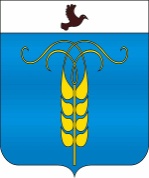 КОНТРОЛЬНО-СЧЕТНАЯ КОМИССИЯГРАЧЕВСКОГО МУНИЦИПАЛЬНОГО РАЙОНА СТАВРОПОЛЬСКОГО КРАЯ356250, Ставропольский край, Грачевский район, с. Грачевка, ул. Ставропольская, 42, тел. (86540) 4-00-26, факс (86540) 4-05-97,  kskgr@yandex.ru   УТВЕРЖДАЮпредседатель Контрольно-счетной комиссии Грачевского муниципальногорайона Ставропольского края________________ /О.В. Пономарева/«___»____________________2015 г.